       Schleierné Rónaszéki Julianna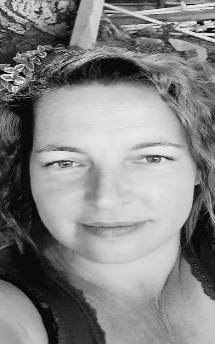         tel: +36-30-5233-265        email: schleierne.julianna@pte.hu        végzettség: diplomás ápoló, egyetemi okleveles egészségügyi menedzserÁpolói szakképesítés megszerzésétől, 1997 óta a Baranya megyei kórház, majd a PTE KK I.sz Belgyógyászati Klinika alkalmazottja vagyok. Az elmúlt évek során folyamatosan képeztem magam, hogy az egészségügyi ellátórendszer hasznos, támogató tagja legyek. 25 év szakmai tapasztalattal rendelkezem. Az egészségügyben eltöltött évek során maximálisan támogattam kollégáim munkáját, mely hozzájárul a magas szintű betegellátás megvalósításához. Szakmai felkészültségemmel, empátiás készségemmel elkötelezettnek érzem magam, hogy kollegáim, vezetőim munkáját a legjobb tudásom szerint segíteni tudjam. 2020 március óta a Pécsi Tudományegyetem Klinikai Központ Koronavírus Ellátó Központ ápolásszakmai vezetőjeként dolgozom. Az elmúlt időszakban a Klinikai Központ Klinikáival, szakdolgozóival együttműködve, sikerült a pandémia általi nehézségekkel megbirkóznunk.  „Összefogva, együtt bármit elérhetünk” 